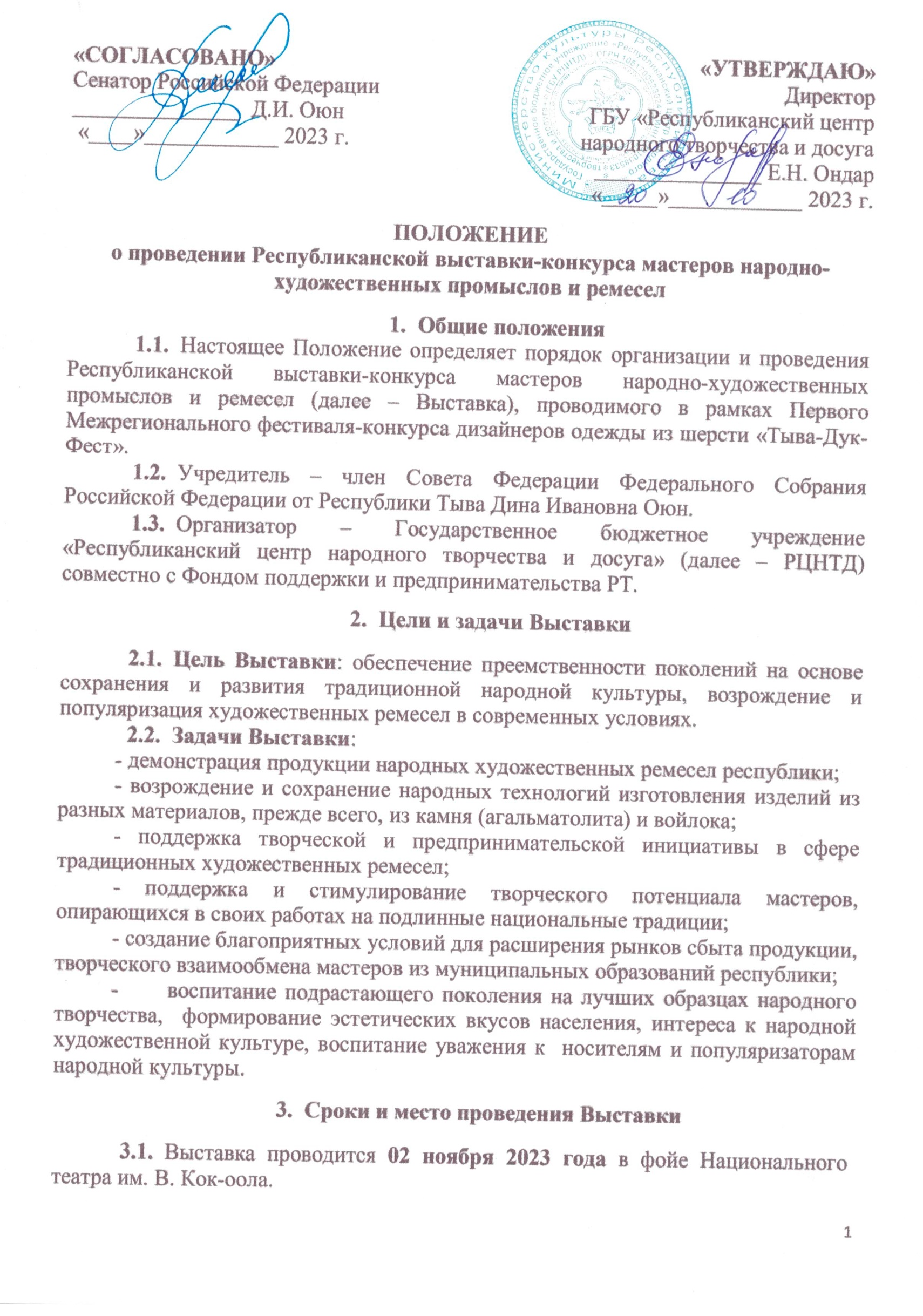 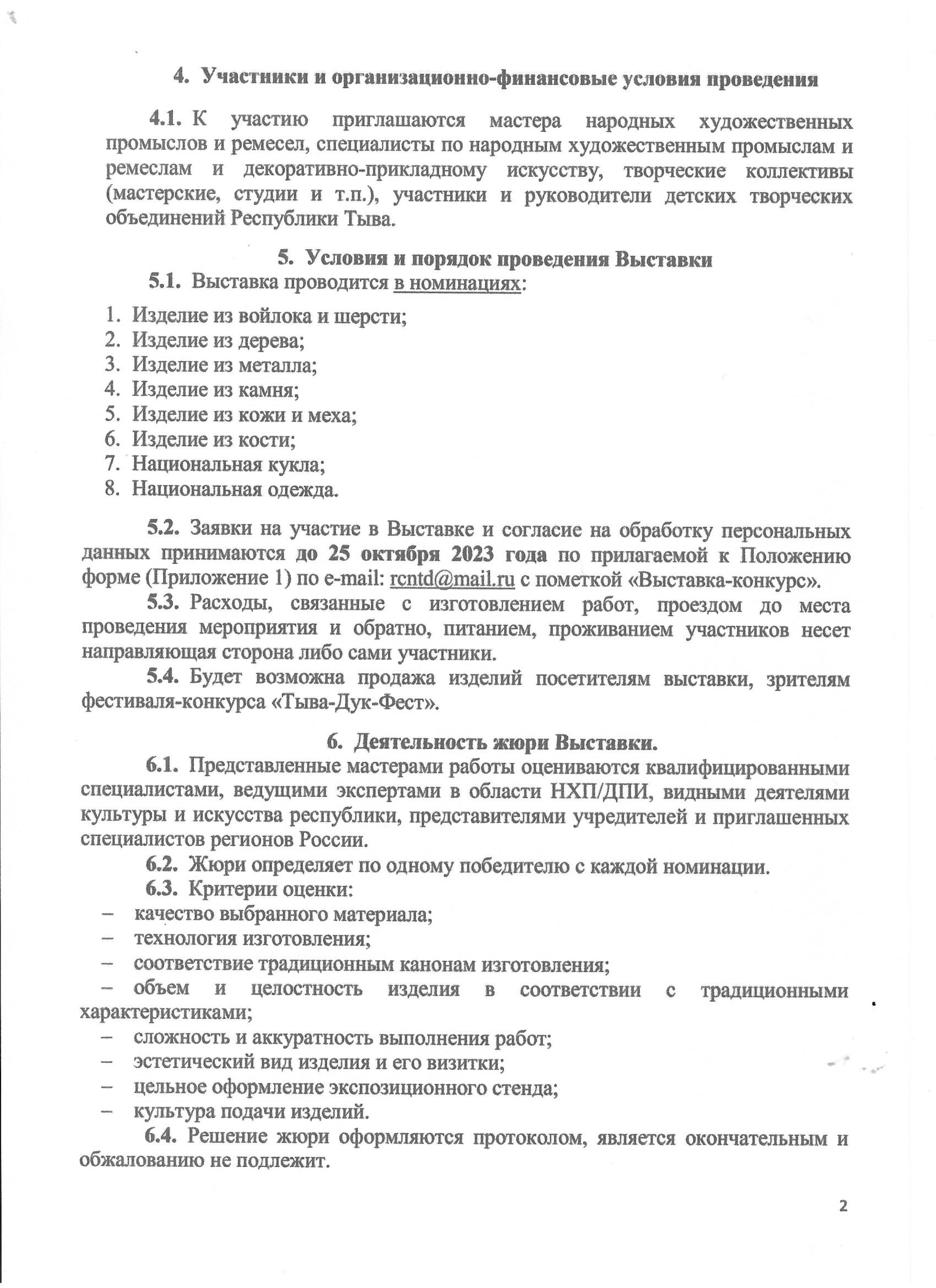 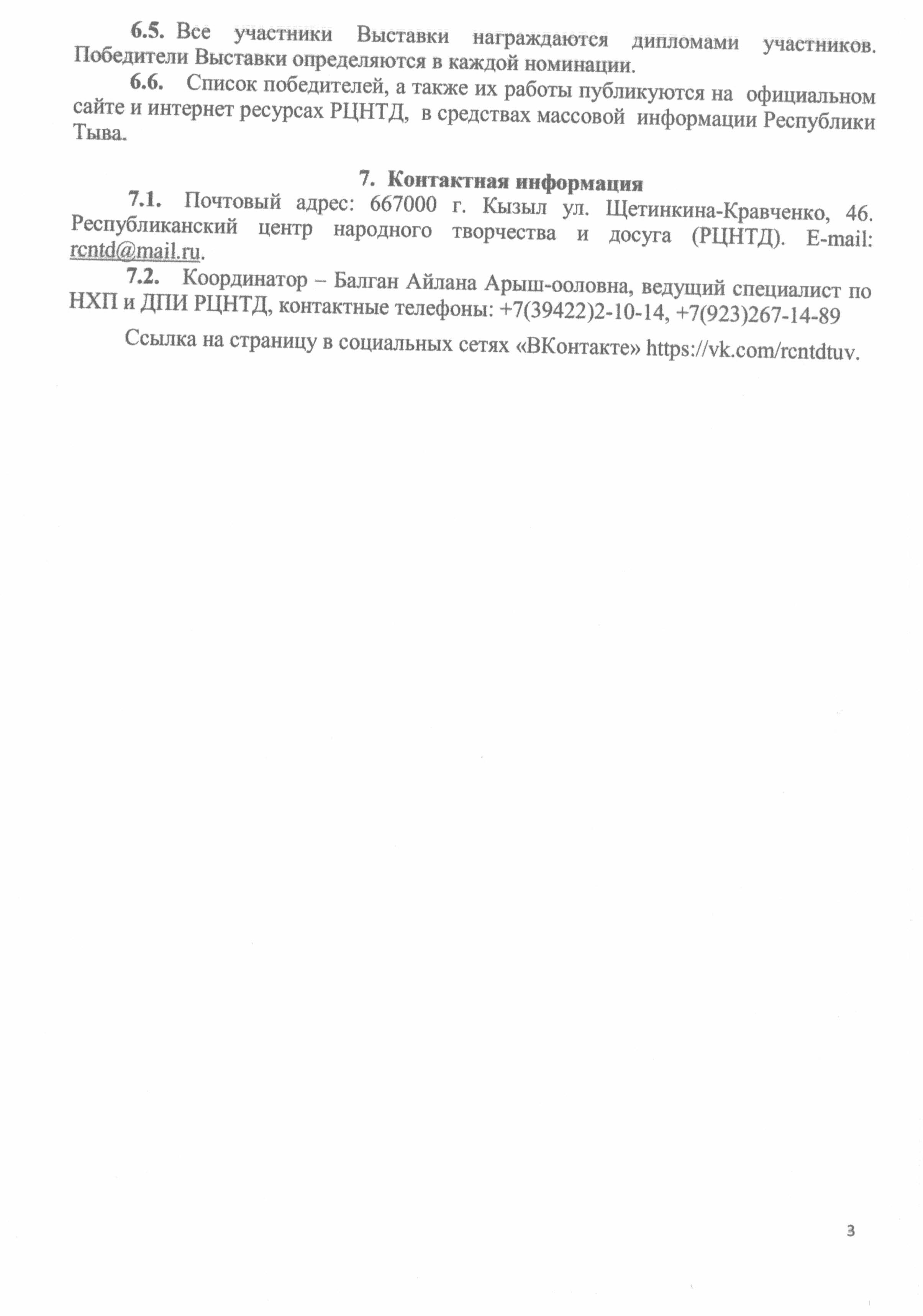 Приложение 1 Форма заявки на участие в Республиканской выставке-конкурсе мастеров народно-художественных промыслов и ремеселСтатус мастера (нужное подчеркнуть):СМСП (ИП) Самозанятый (НПД) Физическое лицоПредставляемое село, район, город, (МО, ГО)___________________________________________________________________________________________________________________ФИО участника _______________________________________________________________Возраст ______________________________________________________________________Место работы/учебы  __________________________________________________________Должность ___________________________________________________________________Телефон: ____________________________________________________________________ e-mail: _______________________________________________________________________Адрес в соц.сетях (ВК, ТГ, инстаграм): ________________________________________________________________________________________________________________________Номинация участия (нужное подчеркнуть):Изделие из войлока и шерсти;Изделие из дерева;Изделие из металла;Изделие из камня;Изделие из кожи и меха;Изделие из кости;Национальная кукла;Национальная одежда.Перечень работ«___»_________________2023г.                _________________________________ Согласие на обработку персональных данныхЯ, _____________________________________________________________________фамилия, имя, отчествопроживающий(ая) по адресу, ______________________________________________________________________________________________________________________место регистрации_________________________________ серия ________ номер ___________________наименование документа, удостоверяющего личностьвыдан __________________________________________________________________дата выдачи _________________________________________________________ в соответствии с Федеральным Законом от 27.07.2006 № 152 ФЗ «О персональных данных», в рамках проведения Республиканского фестиваля-конкурса мастеров народных художественных промыслов и ремесел в рамках проведения I Межрегионального фестиваля «ТываДукФест», выражаю своё согласие на обработку следующих моих персональных данных: фамилия, имя, отчество, год, месяц, дата рождения, образование, место учебы, специальность, класс (курс) и любая информация, относящаяся к моей личности, доступная или известная в любой конкретный момент времени (далее – персональные данные). Прошу считать данные сведения общедоступными.	Настоящее согласие вступает в силу со дня его подписания и действует без ограничения его срока.	Я оставляю за собой право в случае неправомерного использования предоставленных данных согласие отозвать, предоставив письменное заявление.____________			_______________			______________     (дата)                                                            (подпись)				(Ф.И.О.)	№Наименование работыМатериал, техникаГод созданияНоминация